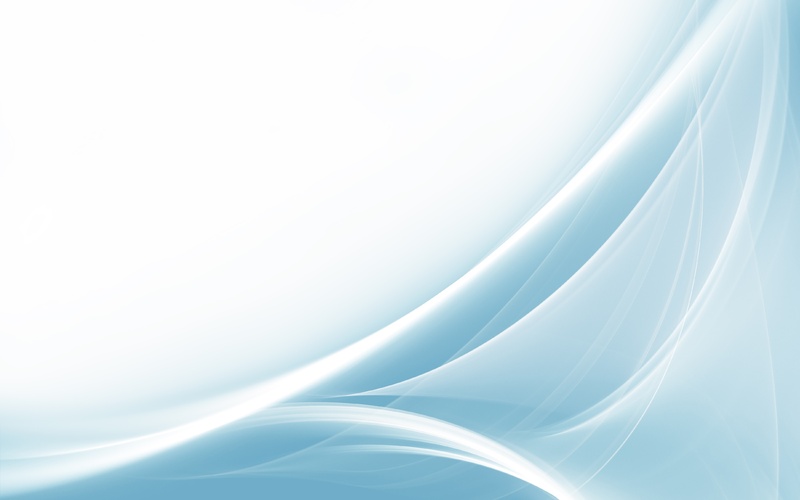 Детские противогазы типа ПДФ-7 — измерение по высоте лица от подглазья до подбородка.Для детей, у которых высота лица больше , подбирают лицевые части противогазов ШМ-62. Измерения делаются как для взрослых.Помните! Защищает только правильно подобранный противогазПАМЯТКАСредства индивидуальной защиты2017         Средства индивидуальной защитыСредства индивидуальной защиты предохраняют от попадания внутрь организма и на кожные покровы радиоактивных, отравляющих веществ и бактериальных средств.Они подразделяются на средства индивидуально защиты органов дыхания (фильтрующие и изолирующие противогазы, респираторы, противопыльные тканевые и ватно-марлевые повязки) и средства защиты кожи (защитная одежда, подручные средства защиты).Если у вас отсутствуют средства индивидуальной защиты, необходимо прибыть на пункт выдачи средств индивидуальной защиты и получить их.Выдаются средства индивидуальной защиты (СИЗ) в соответствующем порядке, согласно графикам и правилам работы пунктов выдачи СИЗ.Неработающему населению необходимо прибыть в домоуправление по месту прописки, где также как и на предприятиях будет развернут пункт выдачи средств индивидуальной защиты.Основным средством защиты органов дыхания, глаз и лица от различных АХОВ является противогаз, он состоит из лицевой части и фильтропоглащающей коробки. Решающее значение для защиты от АХОВ имеет правильный подбор размера лицевой части противогаза. Подбор противогазаРост лицевой части противогаза определяется:Противогазы для взрослых типа ГП-5, ГП-7 — по измеренной окружности головы (измерение производится через макушку головы и подбородок с помощью матерчатого швейного сантиметра).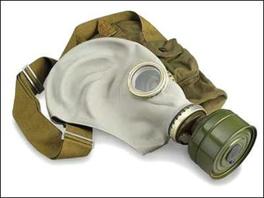 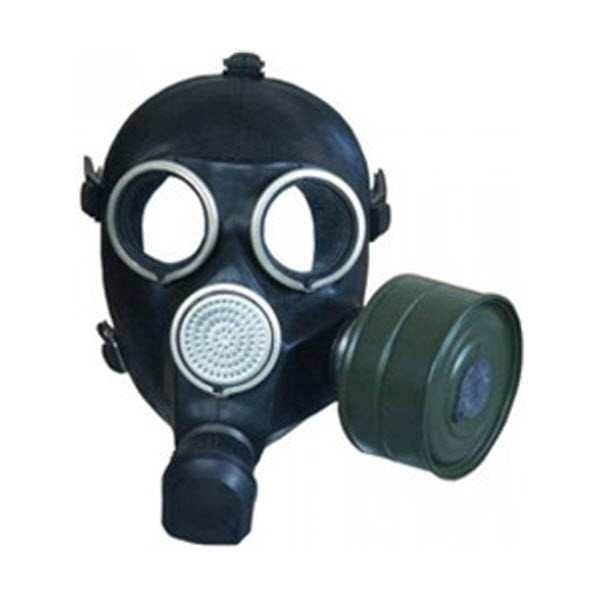 Высота лица, ммТребуемый размерДо 78179-87288-95396-1034Результаты измерений, смТребуемый размерДо 63,0063,5-65,5166,0-68,0268,5-70,5371,0 и более4